Задания для развития речи детей можно использовать любые темы, но уровень сложности лексического материала должен соответствовать старшему дошкольному возрасту.ГрибыНазови ласково:Боровик — боровичок
Груздь — груздочек
Корзина –
Моховик –
Поляна –
Лес –
Поганка –Что не подходит:Масленок, груздь, гриб, сыроежка.
Куст, трава, дерево, озеро.
Варить, сушить, солить, убирать.Один или многоМасленок — маслята
Опенок –
Подберезовик –
Лисичка –
Лукошко –
Пенек –Найди самое короткое слово:Подберезовик, подосиновик, гриб, сыроежка.
Береза, мох, поляна, опенок.
Пенек, опушка, мох, полянка.Объясни, почему одна картинка здесь лишняя: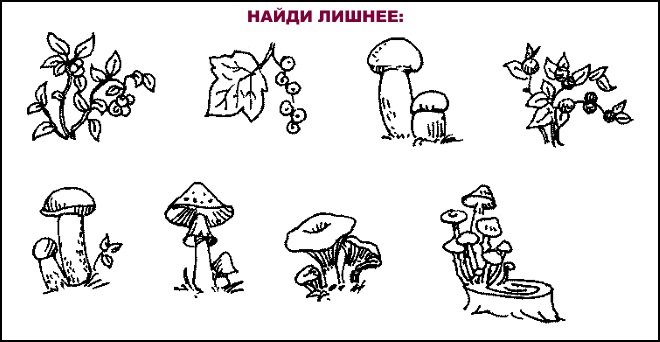 Раскрась шляпки сыроежек так, чтобы между розовой и зеленой оказался самый большой гриб, а зеленая была бы рядом с желтой: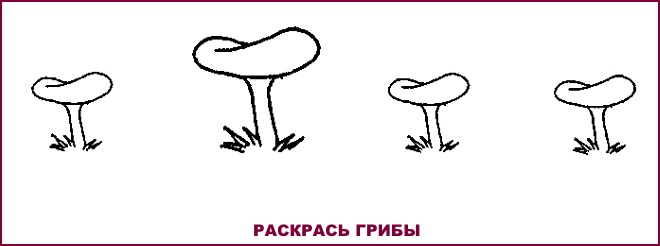 ЯгодыПодбери слово:Варенье из земляники — земляничное
из клюквы –
из смородины –
из клубники –
из малины –
из брусники –
из черники –Назови ласковоЧерника –
Клубника –
Малина –
Крыжовник –
Брусника –
Клюква –Сосчитай по порядку (до 5)Одна сладкая земляничка — две сладкие землянички — три ….
Один куст крыжовника –
Один стакан варенья –
Одна сушеная малинка –Измени по образцу:Сок из черники — черничный
Из малины –
Из клубники –
Из клюквы –
Из брусники –
Из смородины –
Из крыжовника –Пронумеруй картинки по порядку, расскажи по ним историю: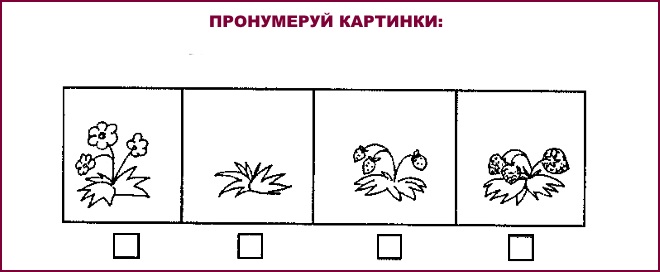 Раскрась одинаковые ягоды одним цветом, нарисуй нужную в пустой клеточке, объясни свой выбор: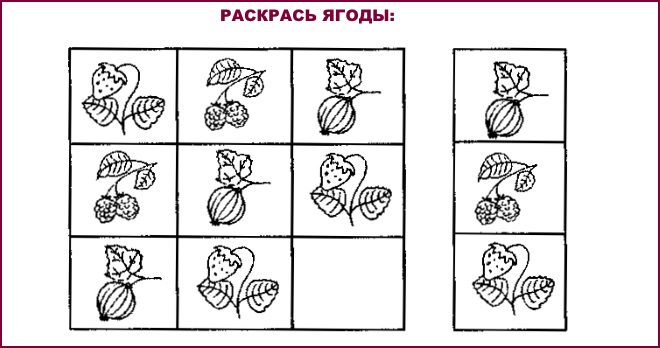 Деревья и кустарникиЧто лишнее:Еловый, дубовый, малиновый, сосновый.
Березовая, липовая, осиновая, смородиновая.
Дуб, ольха, шиповник, ясень.Измени по образцу:Клен — кленовый,
Дуб –
Ольха –
Сосна –
Береза –
Каштан –
Рябина –Скажи наоборотВысокий дуб –
Старая ель –
Прямая береза –
Низкий кустарник –Закончи предложение:Много берез — березняк,
много елей –
много дубов –
много сосен –
много осин –Пронумеруй картинки и расскажи о березе и временах года: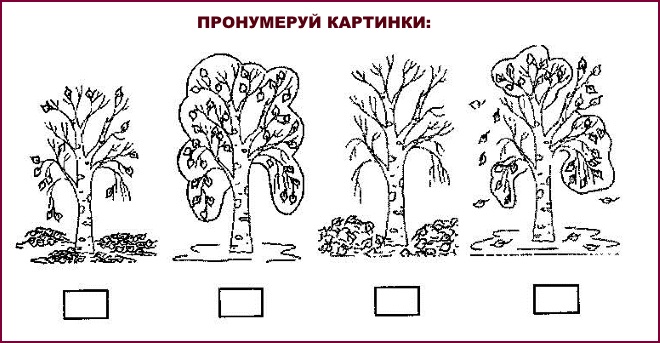 Ягодка растет не под елкой и не под сосной, а грибок — не под березой и не под сосной. Что где растет?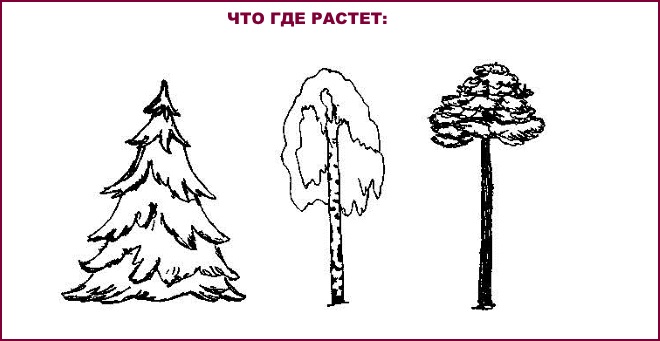 ОвощиЗакончи предложениеВ огороде бабушка вырастила: огурцы, баклажаны, …
В овощном отделе продаются: картофель, помидоры, редис, ….
Осенью собирают: свеклу, морковь, ….Измени по образцуСажать — сажал — сажала
Копать –
Собирать –
Удобрять –
Пропалывать –
Растить –Измени по образцуСок из моркови — морковный
Из свеклы –
Из тыквы –
Из томатов –
Из овощей –Назови ласковоБаклажан — баклажанчик,
редиска –
помидор –
огурец –
горох –
чеснок –
тыква –
капуста –На какой картинке нарисованы луковицы, которые мама посадила раньше других? Почему ты так решил?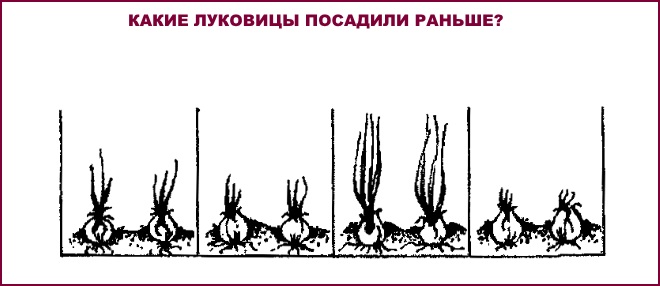 На какой картинке нарисована свекла, которую мама посадила позже других? Почему ты так решил?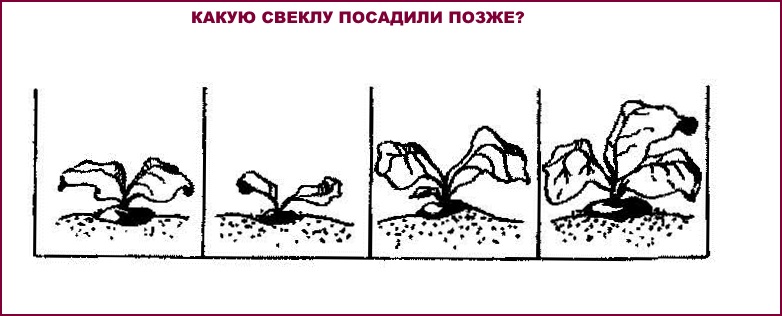 ФруктыЧем похожи и чем отличаютсяАпельсин и грейпфрут
Апельсин и мандарин
Апельсин и лимон
Яблоко и айва
Персик и абрикосИзмени по образцуДжем из апельсинов — апельсиновый,
из груш –
из лимонов –
из яблок –
из ананасов –
из персиков –Найди самое короткое словоАпельсин, ананас, манго, яблоко.
Груша, абрикос, грейпфрут, киви.
Персик, банан, сок, лимон.Продолжи предложение:Фрукты можно: варить, сушить, покупать, собирать …
В саду собирают: апельсины, яблоки, персики …
Я знаю экзотические фрукты: манго, киви, помело …
Фруктовым бывает: сок, пирог, компот, йогурт ….
Фруктовой бывает: пастила, корзинка, жевательная резинка …
Фруктовое бывает: пюре, повидло, мороженое …Посчитай по порядку (до 5)Один апельсиновый цукат — два апельсиновых цуката — три ….
Одна персиковая косточка – ….
Одно лимонное пирожное – ….Собери фрукты в корзинку, ягоды — в тарелку, овощи — в коробку: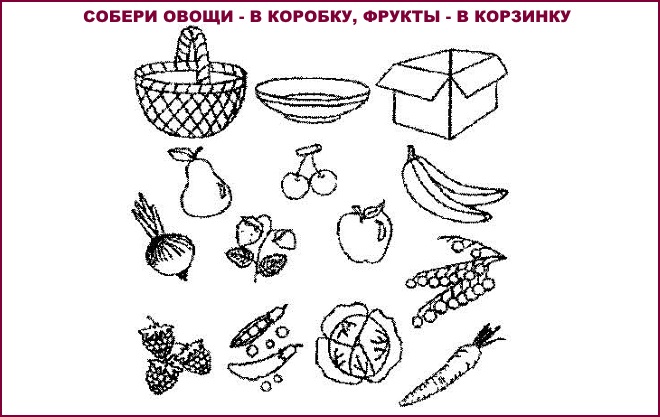 Назови все фрукты, которые изображены на картинке. Какие из них бывают красными?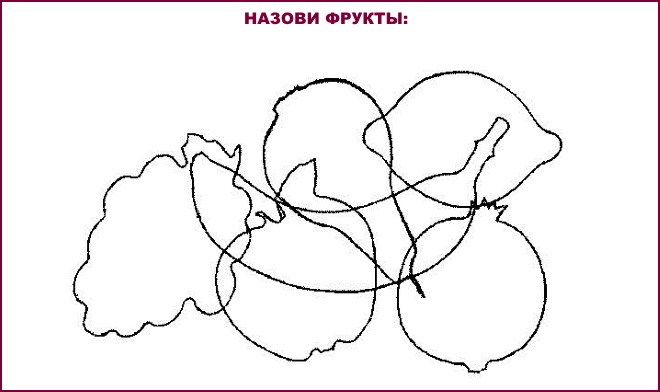 ПтицыОдин и многоГусь — гуси
ворона –
лебедь –
скворец –
грач –
воробей –
синица –Назови ласково:Птенец — птенчик
гнездо –
перо –
зерно –
ветка –Найди слово, которое короче других:Ворона, сорока, гусь, гагара.
Синица, трясогузка, поползень, сова.
Дятел, лебедь, орел, снегирь.Подбери признак:Птица — певчая, перелетная, юркая, ….
Гнездо — прочное, большое, старое ….
Кормушка — деревянная, просторная, прочная, …Измени по образцу:Перо журавля — журавлиное
утки –
павлина –
воробья –
голубя –
страуса –
лебедя –Чем похожи и чем отличаются:Ворона и гадка
Курица и павлин
Гусь и лебедьПосмотри внимательно и попробуй найти ошибки художника: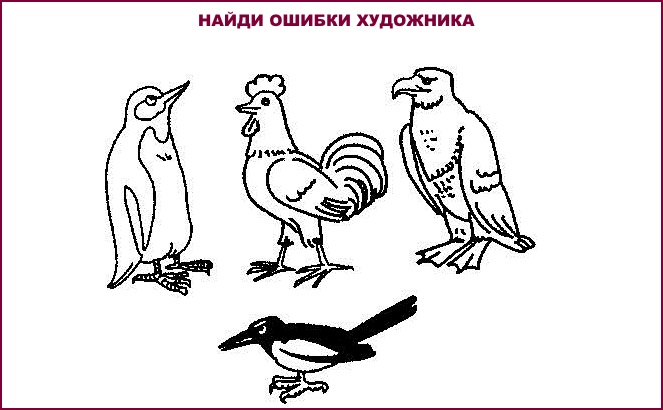 Найди в каждом ряду ту птицу, которая не подходит к остальным. Объясни свое решение.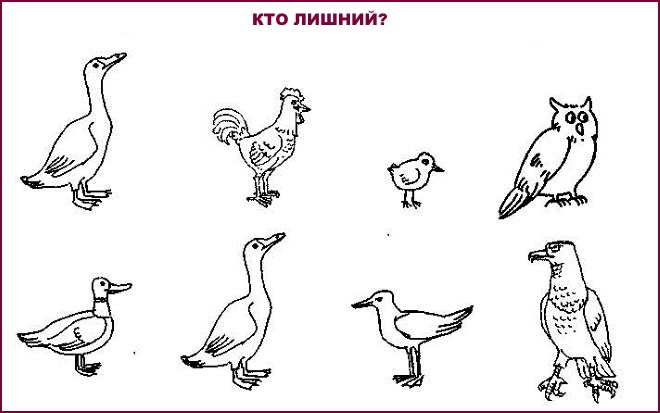 Домашние животныеПродолжи предложение:Собака любит –
Кошка умеет –
Лошадка может –Посчитай по порядку (до 5)Одна ласковая кошечка –
Один домашний кролик –
Один стремительный конь –
Одна задумчивая корова –Назови мам и малышей:Овца — ягненок,
Коза –
Корова –
Лошадь –
Кошка –
Собака –
Свинья –Где чей дом:Корова — коровник
Лошадь –
Свинья –
Кролики –
Собака –Найди самое короткое слово:Кот, собака, корова, лошадь.
Кролик, свинья, бык, кошка.
Коза, конь, овца, собака.Продолжи по образцу:Много овец — отара
Много коров –
Много лошадей –
Много собака –Назови всех животных, которые спрятались на картинке и вспомни названия их малышей.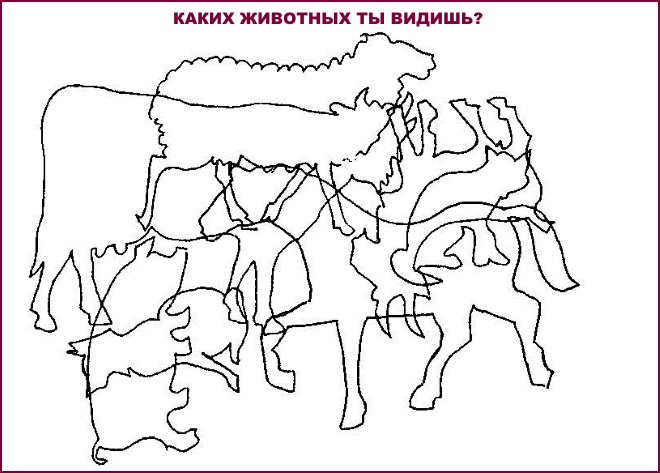 Сравни и опиши щенков из каждой пары. Чем они похожи и чем отличаются?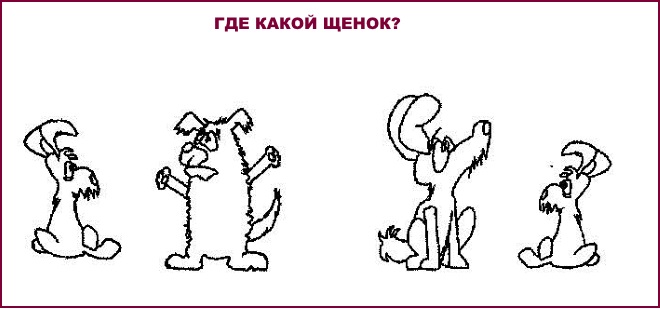 Дикие животныеХвост и ушиУ лисы — лисий и лисьи
У зайца –
У медведя –
У волка –
У белки –
У барсука –
У лося –Чей домЛисья — нора
Медвежья –
Беличье –
Волчье –Подбери действиеВолк — воет, бежит, рыщет,…
Заяц –
Медведь –
Белка –Побери признакЛиса — хитрая, ловкая, быстрая, пушистая, …
Нора –
Берлога –
Медвежонок –Опиши следы каждого зверя или птицы, чем они отличаются от других.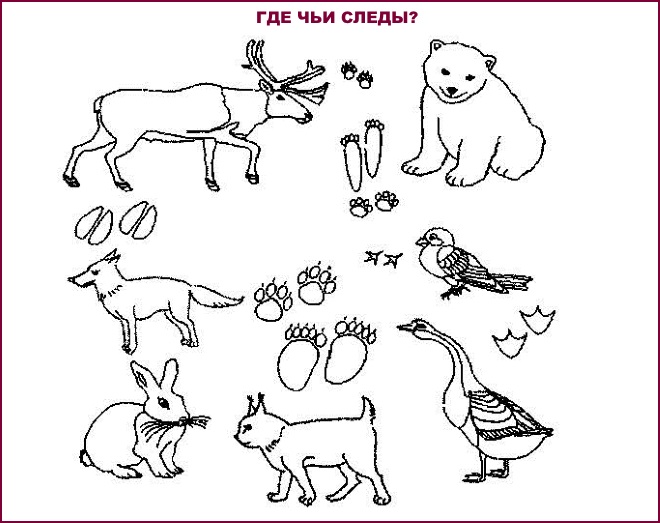 Найди на картинке лишнее изображение. Объясни свой выбор.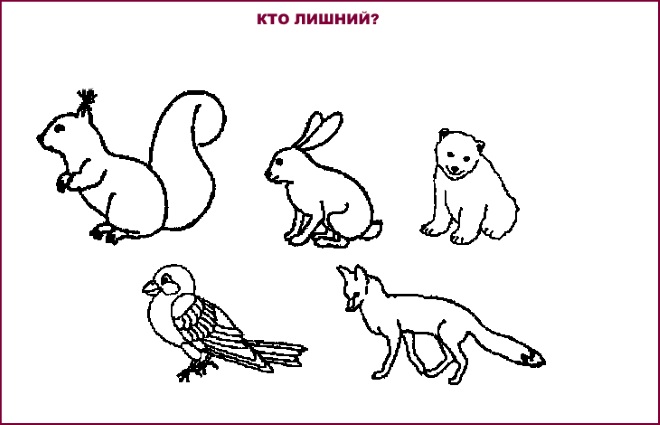 ОдеждаНазови ласково:Шарф — шарфик,
Комбинезон –
Пальто –
Блузка –
Шапка –
Юбка –
Брюки –Подбери признак:Шуба — меховая
Блузка –
Юбка –
Свитер –
Халат –
Куртка –Продолжи ряд:Верхняя одежда – пальто, шуба, плащ, …
Домашняя одежда –
Праздничная одежда –
Рабочая одежда –Измени по образцу:Шапка — шапки — много шапок
Шарф –
Платье –
Рубашка –
Шуба –
Пальто –
Брюки –Назови все нарисованные предметы и найди среди них лишний.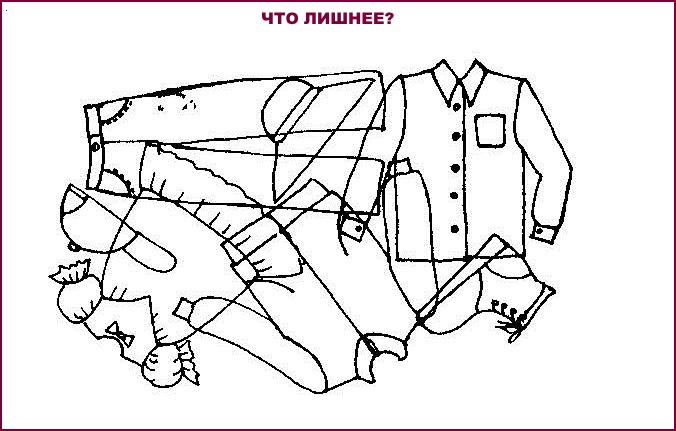 Расскажи, когда нужно надевать каждый из этих предметов одежды.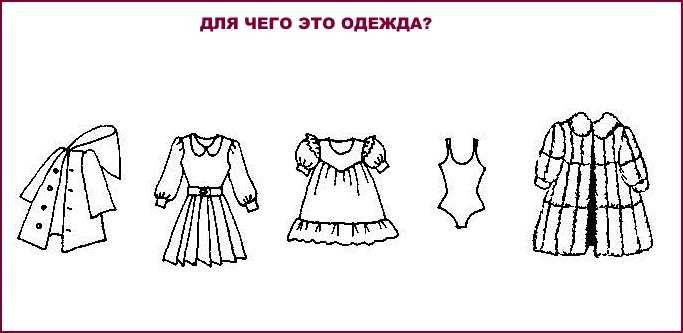 ОбувьПродолжи ряд:Сапоги бывают — резиновые, кожаные, осенние,…
Ботинки бывают –
Туфли бывают –
Кроссовки бывают –
Измени по образцу
Сапоги — нет сапог
Босоножки –
Чешки –
Валенки –
Кроссовки –
Туфли –Назови ласково:Кроссовки — кроссовочки
Туфли –
сапоги –
тапки –
валенки –
ботинки –Посчитай по порядку (до 5)Один резиновый сапог — два резиновых сапога — три резиновых сапога -…..
Один новый ботинок –
Одна красная туфелька –Подбери обувь по погоде.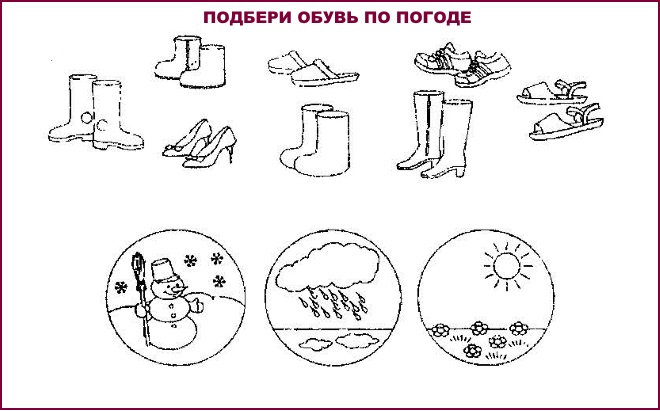 Найди нужную парную картинку: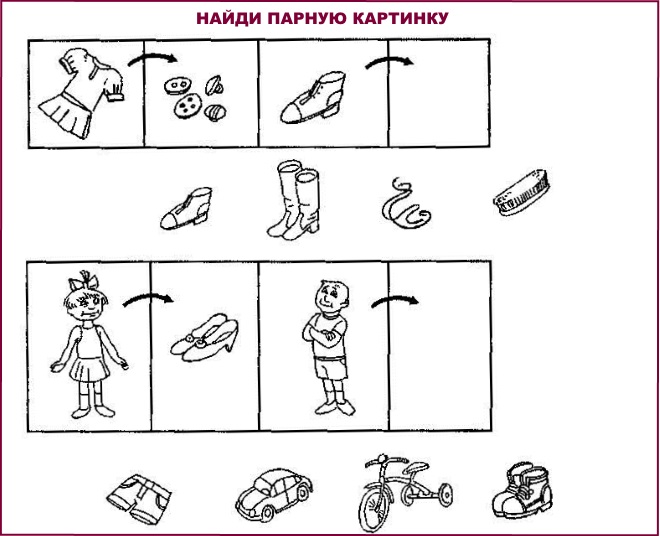 Данные упражнения и картинки для развития речи ребенка можно распечатать и превратить в развивающие карточки, которые удобно использовать для игр и занятий. Интерес вашего сына или дочки к такому увлекательному материалу будет способствовать его быстрому и прочному усвоению.